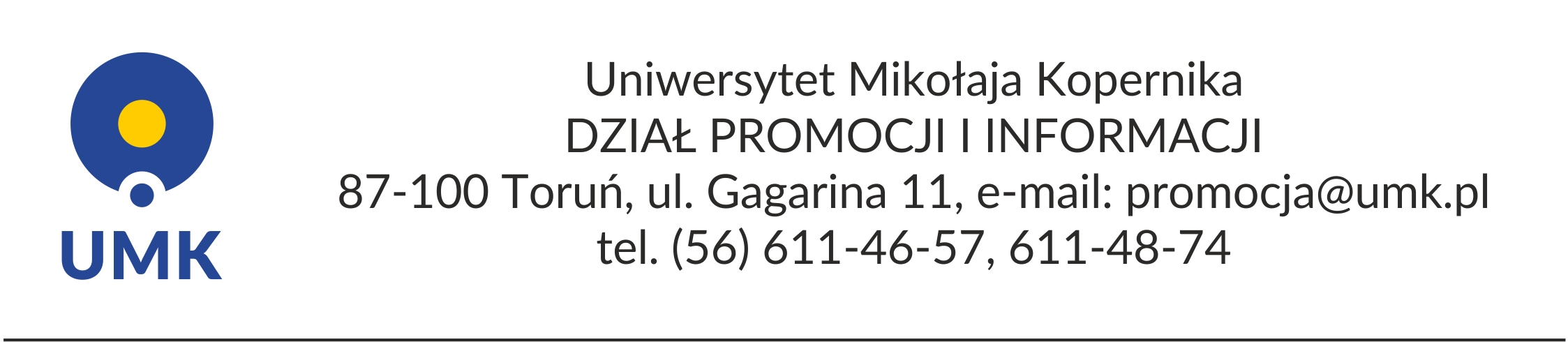 Serwis informacyjny (15 marca 2018 r.)INAUGURACJA ROKU AKADEMICKIEGO 2020/2021WYSTĄPIENIE JM REKTORA PROF. DR. HAB. ANDRZEJA SOKALIWysoki Senacie, Szanowni Państwo,z ogromnym wzruszeniem przejmuję obowiązki rektora Uniwersytetu Mikołaja Kopernika, a wraz z nimi odpowiedzialność za całą naszą wspólnotę. Trudno, abym w tym szczególnym dniu nie wracał do przeszłości, do licznych, pięknych wspomnień związanych z Uczelnią, na której spędziłem ponad 40 lat – jako student, pracownik naukowy, dziekan Wydziału Prawa i Administracji, wreszcie prorektor. W naturalny sposób wspominam dziś wszystkich, których przez te lata spotkałem, dzięki którym stawałem się lepszym naukowcem, prawnikiem i lepszym człowiekiem. Zawsze wymieniam w tym miejscu swojego mistrza i przyjaciela, wybitnego znawcę prawa rzymskiego i kanonicznego – prof. Władysława Bojarskiego. Dziś jednak w sposób szczególny chciałbym podziękować Panu Profesorowi Andrzejowi Tretynowi, rektorowi naszego Uniwersytetu przez dwie ostatnie kadencje. Panie Rektorze, przejęcie od Pana insygniów rektorskich i odpowiedzialności za funkcjonowanie naszej uczelni to szczególne wyzwanie. Przez osiem lat kierowania Uniwersytetem wzmocnił go Pan i rozwinął w każdej dziedzinie funkcjonowania; badań naukowych, kształcenia, infrastruktury i finansów. To w dużej mierze dzięki Panu jesteśmy dziś silnym, europejskim ośrodkiem naukowym, zapewniającym dobre wykształcenie i funkcjonującym w dobrej sytuacji finansowej, pozwalającej śmiało myśleć o naszym rozwoju. Mówiłem niedawno, i chciałbym to porównanie przywołać podczas dzisiejszej inauguracji, że przejmuję ster Uniwersytetu ustawiony na właściwym kursie, na okręcie płynącym pod pełnymi żaglami. Raz jeszcze serdecznie gratuluję Panu Rektorowi tych bezprecedensowych osiągnięć.Jako nowy rektor Uniwersytetu mam świadomość, że nie możemy poprzestać jedynie na korzystaniu z dobrej sytuacji, w jakiej się znajdujemy. Musimy nieustannie dbać o poziom badań naukowych i tworzyć dla nich coraz lepsze warunki, tak w zakresie infrastruktury, jak i motywacji pracowników, usuwać istniejące jeszcze bariery i ograniczenia. Moim szczególnym zobowiązaniem będzie dbanie o równomierny rozwój Uniwersytetu oraz jego wewnętrzną integrację – mam na myśli zarówno integrację wszystkich członków naszej wspólnoty, a więc nauczycieli akademickich, pracowników administracji i obsługi, studentów i doktorantów, jak też obu części naszej uczelni. Collegium Medicum ma swoją szeroką autonomię i to się, zapewniam, nie zmieni. Chciałbym jednak bardzo, by toruńska i bydgoska część, a zwłaszcza toruńska i bydgoska społeczność, były sobie coraz bliższe. Szanowni Państwo,Wiem, że możemy ze spokojem patrzeć w przyszłość dzięki wypróbowanemu wsparciu naszych Przyjaciół, rozumiejących potrzeby naszej społeczności i pomagających nam w ich realizacji. Chcę bardzo serdecznie podziękować Ministerstwu Nauki i Szkolnictwa Wyższego, parlamentarzystom, szczególnie pani poseł, minister Iwonie Michałek, osobiście zaangażowanej w wiele naszych przedsięwzięć najwyższej wagi, władzom samorządowym województwa kujawsko-pomorskiego i miasta Torunia, z panem marszałkiem Piotrem Całbeckim i panem prezydentem Michałem Zaleskim, oraz wszystkim, którzy nas wspierają. Gorąco Państwu za to nieustanne wsparcie dziękuję!Panie i Panowie,Nie tak wyobrażaliśmy sobie tę uroczystość w roku 75-lecia naszego Uniwersytetu, 100-lecia urodzin wybitnego uczonego Romana Ingardena oraz początku nowej kadencji władz rektorskich. Wszyscy tęsknimy za powrotem do sal wykładowych, gwaru na uniwersyteckich korytarzach, osobistych spotkań i koncertów w Od Nowie. Pandemia koronawirusa zmusiła wszystkich do zmiany planów, do zdecydowanych działań, a przede wszystkim elastyczności i otwartości na nowe rozwiązania. Czas zawieszenia działalności dydaktycznej na polskich uczelniach, trwający od połowy marca, przyniósł nam wszystkim nie tylko poważne wyzwania i trudności, ale był także sprawdzianem naszej zdolności do działania w wyjątkowych i zmieniających się warunkach. Mogę dziś powiedzieć z całą odpowiedzialnością, że poradziliśmy sobie z nim bardzo dobrze. Wdrożyliśmy odpowiednie procedury organizacyjne i sanitarne, przestawiliśmy proces kształcenia na tryb zdalny, sprawnie przeprowadziliśmy proces rekrutacji mimo zmiany terminu matur, zapewniliśmy też ciągłość działalności administracji uniwersyteckiej. Chcę podziękować wszystkim, którzy wykazali się zaangażowaniem w tych trudnych miesiącach, przestawiając życie uniwersyteckie na nowe tory, przygotowując niezbędne rozwiązania i wdrażając konieczne procedury. Dziękuję nauczycielom akademickim, doktorantom i studentom, którzy musieli włożyć spory wysiłek w przygotowanie i przeprowadzenie zajęć zdalnych, wreszcie wszystkim członkom naszej akademickiej wspólnoty za odpowiedzialność i dyscyplinę w tych trudnych pandemicznych czasach.Szanowni Państwo, Te kilka miesięcy działalności uniwersytetu w wyjątkowych warunkach sprawiły, że możemy rozpocząć nowy rok przygotowani do wszystkich wyzwań, jakie stawia przed nami pandemia. Długo zastanawialiśmy się nad tym, jak mocno otworzyć uniwersytet w nowym roku akademickim. Decyzja o tym, by część zajęć nadal odbywała się zdalnie, nie była łatwa. Mamy świadomość, że kształcenie na odległość, nawet przy największym zaangażowaniu i wykorzystaniu najlepszych narzędzi, nie zastąpi tradycyjnego sposobu zdobywania wiedzy, że ogranicza ono społeczną sferę działalności uniwersytetu, w tym rozwój kontaktów i osobistych relacji tak ważnych w życiu młodych ludzi. Mamy wreszcie świadomość, że ograniczenie działalności Uniwersytetu, tak ważnej i dużej instytucji, ma negatywny wpływ na życie i gospodarkę regionu i miast, w których działamy. W istniejącej sytuacji była to jednak jedyna możliwa i odpowiedzialna decyzja. Wszyscy życzymy sobie, by życie – nie tylko uniwersyteckie – jak najszybciej wróciło do normalności.Pandemia wpłynęła także na naukową część działania uczelni na całym świecie, utrudniając m.in. bezpośrednie kontakty między naukowcami, funkcjonowanie międzynarodowych zespołów badawczych i rozwój wielu ambitnych projektów. Mimo tych trudności, z powodzeniem realizujemy cele, które wyznaczyliśmy sobie, starając się o miano uniwersytetu badawczego, zaś sytuacja epidemiczna otworzyła przed nami nowe pola badawcze, nie tylko w naukach medycznych. Na naszym uniwersytecie prowadzimy zarówno badania kliniczne nad lekami przeciwwirusowymi, jak i badania nad tym, jak zmieniają się więzi społeczne czy metody zarządzania firmą w warunkach pandemii. Naszym wielkim atutem jest fakt, że starania o udział w projekcie Inicjatywa Doskonałości – Uczelnia Badawcza, a później jego wdrażanie, nigdy nie były tylko celem wyznaczonym przez władze rektorskie, lecz ambitnym wyzwaniem, które przyjęli na siebie wszyscy członkowie społeczności akademickiej. W ślad za tym sukcesem chcemy rozwijać kolejne obszary badań naukowych. W tym roku akademickim rozpocznie się budowa Centrum Nauk Technicznych. To nowoczesne i znakomicie wyposażone Centrum będzie nie tylko zapleczem dla istniejących już na naszym Uniwersytecie kierunków technicznych, jak fizyka techniczna, informatyka stosowana czy automatyka i robotyka, ale pozwoli także myśleć o kolejnych kierunkach studiów i obszarach badań. Dzięki temu za kilka lat nauki techniczne staną się ważną częścią naszego Uniwersytetu, istotnie wpływającą na jego rozwój. To dobra wiadomość dla przyszłych studentów, którzy uzyskają solidne i poszukiwane przez pracodawców wykształcenie, jak i dla całej polskiej i europejskiej gospodarki nieustannie potrzebującej wybitnych specjalistów. Dodać wypada, że budowa Centrum, które stanie na zachodnich obrzeżach kampusu uniwersyteckiego, będzie możliwa dzięki wsparciu finansowemu z Ministerstwa Nauki i Szkolnictwa Wyższego w wysokości 15 mln zł.Bez przeszkód postępuje budowa Centrum Weterynarii, co jest szczególnie ważne, gdyż odpowiednie zaplecze kliniczne było warunkiem uzyskania zgody na otwarcie kierunku weterynaria, prowadzonego – co zawsze warto przypominać – przez trzy Uniwersytety kujawsko-pomorskie: UMK, Uniwersytet Technologiczno-Przyrodniczy w Bydgoszczy i Uniwersytet Kazimierza Wielkiego w Bydgoszczy. W przyszłym roku zakończy się budowa Centrum Badań i Konserwacji Dziedzictwa Kulturowego, wyjątkowej jednostki, która otworzy zupełnie nowe możliwości rozwoju, badań i działalności usługowej dla toruńskiej szkoły konserwacji, od dekad budującej pozycję naszego Uniwersytetu. Trwa także drugi etap budowy Uniwersyteckiego Centrum Sportowego. Chcemy, by Centrum było nie tylko miejscem rekreacji, ale umożliwiło także rozwój badań i kształcenia z zakresu sportu, fizjologii i rehabilitacji sportowej, nad czym obecnie intensywnie pracujemy.Coraz mocniej angażujemy się także w projekt Uniwersytetu Europejskiego YUFE. Od lipca jesteśmy pełnoprawnym członkiem tej inicjatywy, którą początkowo współtworzyliśmy jako partner stowarzyszony. Wraz z dziewięcioma uniwersytetami z Holandii, Hiszpanii, Belgii, Finlandii, Niemiec, Cypru, Chorwacji, Wielkiej Brytanii i Włoch, tworzymy wspólną ofertę kształcenia, mocno nastawioną na współpracę ze społecznościami miast, w których działamy, w tym z lokalnymi przedsiębiorcami.Panie i Panowie,Szczególne słowa chciałbym skierować do studentów I roku, rozpoczynających naukę na naszym Uniwersytecie. Wybraliście Państwo jedną z najlepszych polskich uczelni w przekonaniu, że będziecie mogli rozwijać tu swoje zainteresowania oraz zdobyć wiedzę i umiejętności na najwyższym poziomie. Cieszymy się z tego wyboru. Oddajemy do Waszej dyspozycji znakomitych, doświadczonych i cenionych w świecie nauki mistrzów, dobrze wyposażone pracownie, laboratoria, biblioteki oraz znakomite zaplecze sportowe i kulturalne. Stajecie się dziś członkami społeczności akademickiej o 75-letniej tradycji, by wzmacniać jej renomę i znaczenie. Wprawdzie rozpoczynacie studia w innej atmosferze i w inny sposób niż wszystkie starsze pokolenia studentów – zapewniam jednak, że czekamy na Was w salach wykładowych i seminaryjnych i że wkrótce będziecie mogli studiować tak, jak nakazuje akademicka tradycja, budując niezatarte wspomnienia, które zostaną z Wami na zawsze. Serdecznie witam Państwa w imieniu całej wspólnoty, którą od dziś współtworzycie.Szanowni Państwo,Tradycją inauguracji nowego roku akademickiego jest wspomnienie członków społeczności naszego Uniwersytetu, którzy odeszli od nas w ciągu ostatnich dwunastu miesięcy. W roku akademickim 2019/2020 zmarli:doktorzy honoris causa UMK – prof. Robert Bandurski i prof. Stanisław Sudołpracownicy naukowiprof. Jadwiga Gniot-Szulżyckaprof. Wanda Gugnacka-Fiedorprof. Alicja Strzelczyk-Brąszkiewiczprof. Irena Uzarewiczprof. Wacław Bałaprof. Stanisław Chwirotprof. Marian Filarprof. Jan Galsterprof. Marek Grześprof. Marian Kallasprof. Ludwik Krejaprof. August Pieczkowskiprof. Józef Słoboszprof. Czesław Sobkówprof. Janusz Symonidesprof. Józef Szczypkaprof. Kazimierz Wajdadr Barbara Piątkowskadr Adela Świątekdr Maria Wódecka-Pietruszewskadr Maria Żeliazkowart. malarz Józef Pietrzykdr Maciej Rajcamgr Danuta Żankowskaa także pracownicy administracji i obsługiKrzesisława AngowskaBarbara Autrieb-JaruszewskaEwa JakubowskaApolonia MałkowskaZdzisław Zielińskioraz student Patryk Chruściński.Bardzo proszę, abyśmy wspólnie uczcili ich pamięć chwilą ciszy.Szanowni Państwo,Uniwersytet Mikołaja Kopernika, świętujący swoje 75-lecie, jest silnym i dynamicznie rozwijającym się ośrodkiem naukowym rangi europejskiej. Trudności, jakie wszyscy przeżywamy od kilku miesięcy, znacząco wpłynęły na życie naszej instytucji, ale w historii tej znakomitej uczelni przychodzi nam zmagać się z wyzwaniami nie po raz pierwszy. Na wszystkie umieliśmy odpowiedzieć, nie tylko nie ulegając trudnościom, ale wychodząc z nich silniejszymi i pełniejszymi wiary w przyszłość. Jako nowy rektor Uniwersytetu, wraz ze wszystkimi, którzy w najbliższych czterech latach będą odpowiadać za jego funkcjonowanie, zapewniam, że tak też będzie w przyszłości.Ogłaszam rozpoczęcie roku akademickiego 2020/2021Quod bonum, felix, faustum fortunatumque sit!